             На основу члана 19. став 8. Правилника о ИПАРД подстицајима за инвестиције у физичку имовину које се тичу прераде и маркетинга пољопривредних производа и производа рибарства („Службени гласник РС, број 84/17, 23/18, 98/18, 82/19 и 74/21), у даљем тексту: Правилник, в.д. директор Управе за аграрна плаћања утврђује следећу,К О Н А Ч Н УР А Н Г  Л И С Т Узахтева за одобравање пројекта за ИПАРД подстицаје у Четвртом јавном позиву за подношење захтева за одобравање пројекта за ИПАРД подстицаје за инвестиције у физичку имовину које се тичу прераде и маркетинга пољопривредних производа и производа рибарства, број 320-03-04-1/2021-07 од 16.08.2021. године  I              Дана 03. децембра 2021. године, на званичној интернет страници Управе за аграрна плаћања, објављена је Ранг листа одобрених захтева за одобравање пројекта за ИПАРД подстицаје у Четвртом јавном позиву за подношење захтева за одобравање пројекта за ИПАРД подстицаје за инвестиције у физичку имовину које се тичу прераде и маркетинга пољопривредних производа и производа рибарства, број 320-03-04-1/2021-07 од 16.08.2021. године  (у даљем тексту: Ранг листа).Након разматрања приговора поднетих на Ранг листу, пo кoнaчнoсти oдлукa пo поднетим пригoвoрима, Упрaвa за аграрна плаћања oбjaвљуje следећу Кoнaчну рaнг листу захтева за одобравање пројекта за ИПАРД подстицаје у Четвртом јавном позиву за подношење захтева за одобравање пројекта за ИПАРД подстицаје за инвестиције у физичку имовину које се тичу прераде и маркетинга пољопривредних производа и производа рибарства, број 320-03-04-1/2021-07 од 16.08.2021. године  (у даљем тексту: Коначна ранг листа): IIКоначну ранг листу објавити на званичној интернет страници Управе за аграрна плаћања (у даљем тексту: Управа).IIIДиректор Управе доноси решења којим одобрава пројекат, у складу са Коначном ранг листом, ако је административном провером и контролом на лицу места утврђено да подносилац захтева испуњава прописане услове и ако постоје расположива финансијска средства.             Директор Управе доноси решења из става 1. до утрошка средстава која су опредељена чланом 8. Јавног позива, у складу са Правилником и посебним прописом који уређује расподелу подстицаја у пољопривреди и руралном развоју.У Београду, 30. децембра 2021. године,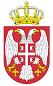 Република СрбијаМИНИСТАРСТВО ПОЉОПРИВРЕДЕ, ШУМАРСТВА И ВОДОПРИВРЕДЕ-Управа за аграрна плаћања-Број: 320-03-04-1/2021-07  Датум: 30.12.2021. годинеБеоградРБПодносилац захтеваБрој бодоваДатум подношењаВреме подношења1Sirogojno Company6023.8.202113:50:002Предузеће за производњу, промет и услуге Дреновац д.о.о.6026.10.202115:00:003БЕЛАНОВА 214 Д.О.О. Владичин Хан6028.10.202116:02:254Александар Шулубурић трговинско занатска радња и складиштење Виктор Аграр Ивањица6028.10.202116:11:095Лаки ДОО Ступчевићи6028.10.202116:35:316ЈР Темпо Фоодс ДОО6029.10.202112:46:017Привредно друштво за замрзавање и класирање воћа Микер  продукт ДОО Ботурић6029.10.202112:46:468Друштво за производњу промет и услуге МДДП Јанић ДОО6029.10.202116:05:419Орбита ороизводно, трговинско и угоститељско друштво „EXPORT-IMPORT“ ДОО Чачак6029.10.202116:56:4510Поречје ДОО6029.10.202117:38:5811Производно-трговинско друштво југотрејд ДОО, Ариље6029.10.202118:27:5312Еко Воће Фриго д.о.о4014.10.202113:47:0313Друштво са ограниченом одговорношћу Зорнић ДОО Веље Поље4020.10.2021 16:30:53 14Самостална занатска радња – МЛЕКАРА БИО  – МЛЕК – тулово николић дејана предузетник тулово4022.10.202116:49:5515Трговинско Угоститељско друштво Мегамаркет  д.о.о.4025.10.202109:07:0016MASTER FOOD4026.10.202115:16:4517GREEN GROUP-FRESH & FROZEN4027.10.202114:43:0018Смиљанић Комерц ДОО4027.10.202117:26:5119ФРИГО ПАУН ДОО4027.10.202117:28:5820De plantis ДОО4028.10.202111:47:0021Фруит Малина ДОО Гуњаци Осечина4028.10.202112:26:4822Предузеће за откуп прераду и трговину миди органик Доње Гргуре4028.10.202116:00:5523Предузеће за трговину и услуге ДБА ПРОМЕТ Д.О.О. Ариље4028.10.202117:57:0124SDS PROPERTY SOLUTIONS ДОО Београд-Нови Београд4029.10.202108:50:0025Меk Trade Service ДОО Нови Сад4029.10.202110:24:0026,,Фруг ДОО Сремски Карловци“4029.10.202111:10:0027„Агрофрост“4029.10.202111:15:0028СБ БРАВА ДОО Чачак4029.10.202112:06:0029Око Соколово Црквенац4029.10.202112:44:0730Михаило Максимовић ПР СЗР Империал4029.10.202113:21:2431Винарија Киш4029.10.202113:39:0032СБ КОМЕРЦ ДОО ВЛАДИЧИН ХАН4029.10.202113:54:4033Александар Савић предузетник СТР и комисион Квики маркет, Врбас4029.10.202113:58:0034Земљорадничка задруга Јединство Латвица4029.10.202115:26:5235H&S FRUITS ДОО Ариље4029.10.202115:28:3236ДВА ДРУГА ДОО ВРАЊЕ4029.10.202115:30:0037Фру Цом Плус ДОО4029.10.202115:58:4538Предузеће за производњу, трговину и услуге М И МС теам ДОО Љубовија4029.10.202116:04:3939Дуда инвест ДОО Огранак Дуда аграр4029.10.202116:04:5240Еурохоризонт ДОО4029.10.202116:10:3441Mlekara Carpe Diem Doo4029.10.202116:30:5242Винарија Ивановић Александровац4029.10.202116:31:5243Стур Задругар4029.10.202116:35:1144WORLDFOOD ДОО Лебане4029.10.202116:56:3245Фоодберриес ДОО4029.10.202116:57:3346Ессалк ДОО4029.10.202116:58:3647ЦРВЕНА ДОЛИНА Александар Ђелић ПР4029.10.202117:07:2448Ari Fruct Doo4029.10.202117:09:3349Сирмиум фруит ДОО4029.10.202117:31:3650Ветеринарска станица „Мијатовић-Котражa“ ДОО4029.10.202117:34:0151Диворад ДОО4029.10.202117:36:1052Avenida MM Doo4029.10.202117:46:0153Никола Малбаша ПР4029.10.202118:26:3754Предузеће за прераду и промет пољопривредних и шумских производа „interfood“ ДОО Чачак4029.10.202118:54:2255FUNGIWORLD д.о.о.4029.10.202118:59:5456ПРОФЕСИОНАЛ ПЛУС КОБИЉЕ4029.10.202119:00:5057Fruct company doo Udovice4029.10.202122:20:4658Ostic Company ДОО Манђелос4029.10.202123:03:1459Винарија Плави Перун ДОО2020.9.202109:21:0060Форма БМ  ДОО2030.9.202112:31:0061Јабука Ехпорт прерада воћа и поврћа ДОО2015.10.202117:01:5862ROŠTILJ-CO2022.10.202107:39:0063Невен Јокић Предузетник месара Јокић трговинско производно угоститељска радња за промет робе на мало2025.10.202109:07:0064ALL NATURAL FOODS2025.10.202114:19:2865Амакс ДОО2025.10.202117:11:5966Задруга воћара Плод Хомоља2026.10.202116:57:4267Милорад Мајкић ПР остала прерада и конзервисање воћа и поврћа2027.10.202114:36:3468Драган Васић ПР РПГВ ЈАНКО2027.10.202114:43:0069ГОЗБА2027.10.202114:43:0070FROZEN AND HEALTHY ДОО Крупањ2028.10.202111:14:2371Друштво за производњу, промет и услуге Јездимировић ДОО Лозница2028.10.202111:17:1572Винарија ВЕНЧАЦ2028.10.202111:51:0073Агенција за привремено запошљавање ФРИГО ЛЕВАЧ ДОО2028.10.202111:54:0074ФРИГО-ЈУНИОР2028.10.2021 13:52:3775Милан Ратковић ПР производња вина Кана Крушевац2028.10.202115:06:5576ТИПОН ДОО2028.10.202115:13:0077Привредно друштво за узгој лозе и производњу вина АМБЕЛОС ДОО пожаревац2028.10.202115:42:2778ДОО Мајс2028.10.202115:51:5579ДАДАП ДОО2028.10.202116:07:1880Z.A. FRUIT ДОО2028.10.202116:08:4181Самостална занатска радња Мали Подрум Миодраг Радовановић предузетник Крњево2028.10.202116:09:4982АД Воћар Свилајнац2028.10.202116:12:3483КУТКО ДОО2028.10.202116:45:3684Зоран Петровић ПР,СЗТУР кланица и прерада меса Петровић2029.10.202108:17:2885Organica Food Doo2029.10.202108:32:5686Цоја-Промет ДОО2029.10.202108:34:2787Прехрамбена индустрија Будимка ДОО Пожега2029.10.202109:20:0088БМН МАЛИНАС2029.10.202109:28:1989Млекара КРУНА ДОО2029.10.202110:02:1190БПЛ&Транинг Индустри ДОО2029.10.202110:41:2691RADO-FRUIT производно и услужно ДОО Топола, Винча2029.10.202111:23:0092Мирослав Николић ПР, гајење и продаја јабучастог и коштичавпг воћа гружа аграр Балосава2029.10.202111:23:0093АГРО-ТРАДЕ ДОО2029.10.202111:28:5394 Радован Радовић Пр прерада и конзервисање воћа и поврћа Рака промет Почековина2029.10.202111:49:0695Прерада меса Јовановић2029.10.202112:06:0096Привредно друштво за прераду, конзервирање и промет живинског меса ВУКЕНОВИЋ ДОО Бољевци2029.10.202113:35:0097Наша земља ДОО Куцура2029.10.202113:36:4598ЈОВАНОВИЋ ВОЋЕ ДОО2029.10.202113:38:0099Meat&Catering ДОО2029.10.202113:39:00100АГРОЛИПАР ДОО БЕОГРАД-РАКОВИЦА2029.10.202114:18:00101М 3 С ПЛУС Маринковић2029.10.202115:06:00102ПИЛЕ2029.10.202115:06:00103FOOD CONCEPT2029.10.202115:06:00104Драган Обрадовић ПР Малина Продукт2029.10.202116:03:56105Здраво Органиц ДОО2029.10.202116:04:10106Житосток ДОО2029.10.202116:28:33107Наше добро ДОО2029.10.202116:59:04108Bioesen Doo2029.10.202117:35:55109Гиња ДОО2029.10.202117:41:15110Девча промет ДОО2029.10.202118:28:16111Dukay-Vin Doo2029.10.202118:41:13Број: 320-03-04-1/2021-07  Датум: 30.12.2021. годинеВ.Д. ДИРЕКТОРАМарко Кесић